26.09.2022  						         KESKKONNAAGENTUURPrognoos Tartu kohta 1.10.22Laupäeva (1.10.) öö on sajuta, aga võib udu olla. Päeval ulatub vihmapilvede serv Eesti kagupiiri ümbrusse, aga tõenäoliselt Tartus püsib sajuta ilm. Puhub nõrk edela- ja lõunatuul. Õhutemperatuur on öösel 5..8, päeval 11..14°C.ECMWF prognoosid:
Õhutemperatuur järgmised 54hhttp://www.ilmateenistus.ee/ilm/prognoosid/mudelprognoosid/eesti/#layers/temp2mv2,temp2mtxSademed järgmised 54hhttp://www.ilmateenistus.ee/ilm/prognoosid/mudelprognoosid/eesti/#layers/sadufaas,sadutext Radaripildidhttp://www.ilmateenistus.ee/ilm/ilmavaatlused/radaripildid/komposiitpiltTallinna prognooshttp://www.ilmateenistus.ee/asukoha-prognoos/ Tartu prognooshttp://www.ilmateenistus.ee/asukoha-prognoos/?coordinates=58.3800520744161;26.7221159100379KuupäevLaupäev, 1.10Laupäev, 1.10Laupäev, 1.10Laupäev, 1.10Laupäev, 1.10Laupäev, 1.10Laupäev, 1.10Laupäev, 1.10Aeg00:0003:0006:0009:0012:0015:0018:0021:00Ilmanähtus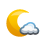 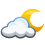 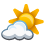 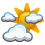 Tuule suund ja kiirus m/sSW S 4(7)SWS 4(7)S2(5)S2(5)S 2(5)SW,S2(4)S, SW2(4)S, SW 2Saju võimalus %2020303045453020Temperatuur C86571214117